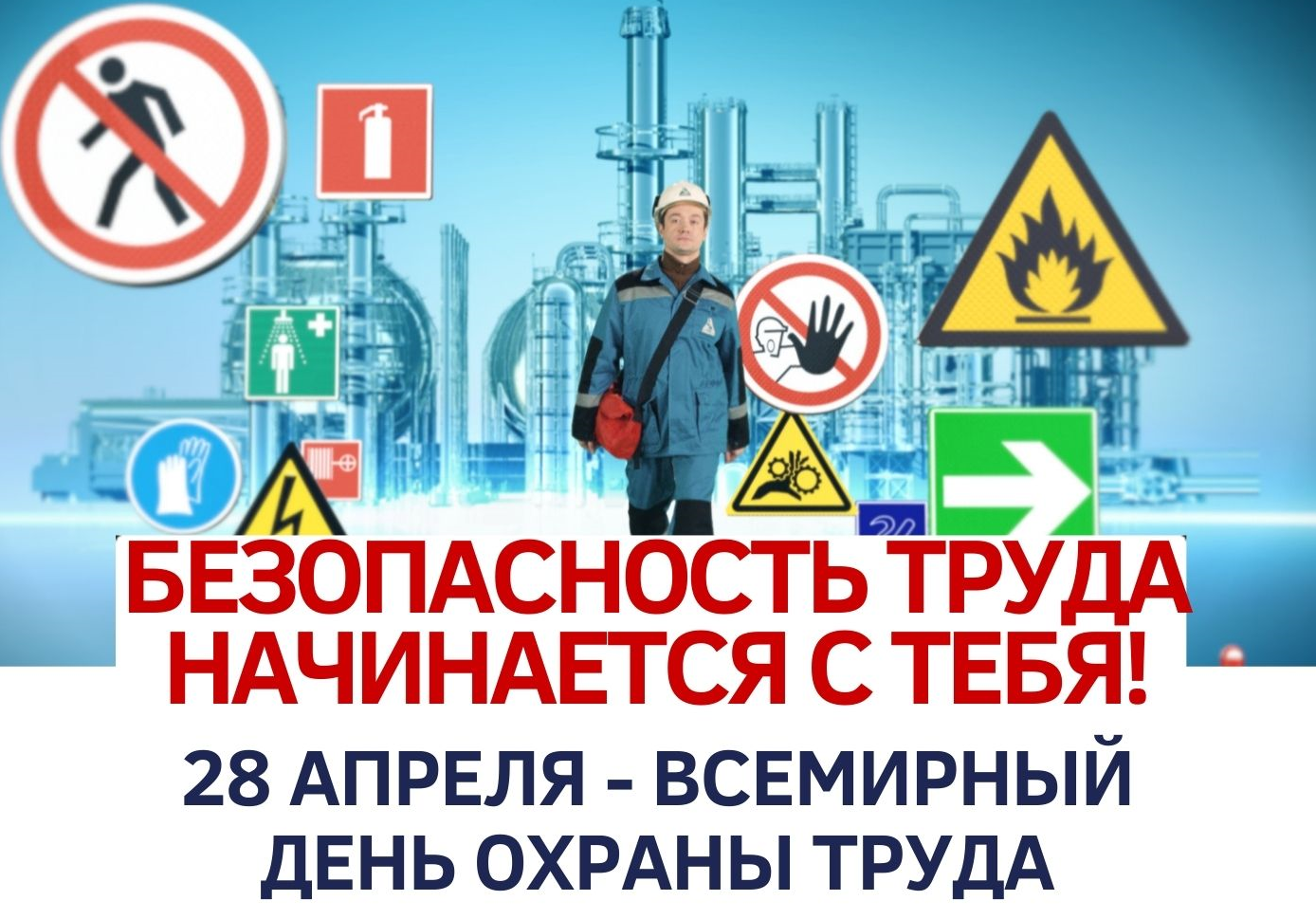 Тема Всемирного дня охраны труда                  28 апреля 2022 года ”Общими усилиями сформировать позитивную культуру                      охраны труда!“